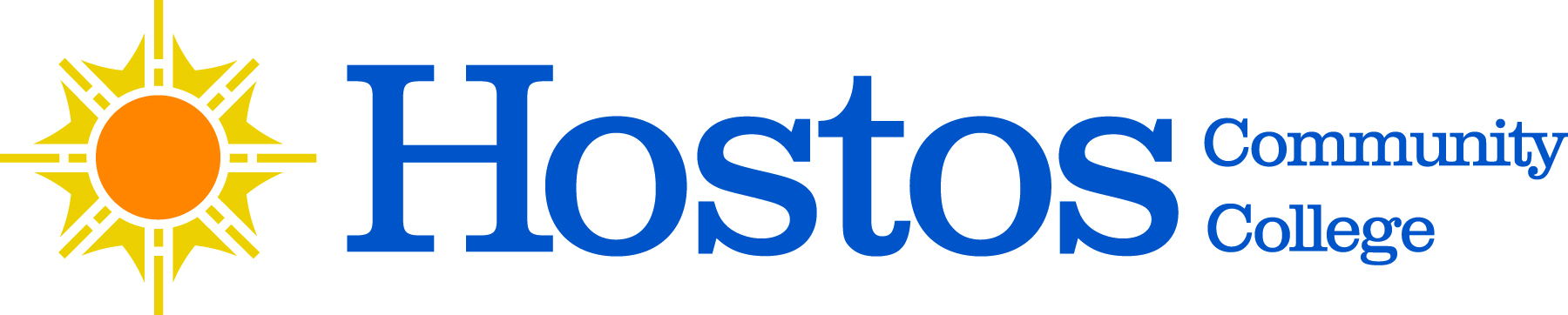 SENATE EXECUTIVE COMMITTEEZoom Online MeetingWednesday, March 13, 20243:30-5:00 pm AgendaCall to Order Approval of the SEC agendaApproval of SEC minutes for the February 7, 2024 meetingApproval of Senate minutes for the February 15, 2024 meetingChair’s Report Curriculum Items – order TBDApproval of Senate agenda for the March 21, 2024 meetingNew Business & AnnouncementsAdjournment